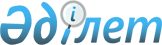 О внесении изменений в приказ Министра финансов Республики Казахстан от 29 декабря 2018 года № 1127 "Об определении перечней товаров, работ, услуг, по которым государственные закупки осуществляются едиными организаторами государственных закупок"Приказ Заместителя Премьер-Министра - Министра финансов Республики Казахстан от 14 сентября 2022 года № 955. Зарегистрирован в Министерстве юстиции Республики Казахстан 14 сентября 2022 года № 29558
      ПРИКАЗЫВАЮ:
      1. Внести в приказ Министра финансов Республики Казахстан от 29 декабря 2018 года № 1127 "Об определении перечней товаров, работ, услуг, по которым государственные закупки осуществляются едиными организаторами государственных закупок" (зарегистрирован в Реестре государственной регистрации нормативных правовых актов под № 18120) следующие изменения:
      преамбулу изложить в следующей редакции:
      "В соответствии с пунктом 2 статьи 8 Закона Республики Казахстан "О государственных закупках" ПРИКАЗЫВАЮ:";
      приложения 1, 2, 3 и 4 к указанному приказу изложить в новой редакции согласно приложениям 1, 2, 3 и 4 к настоящему приказу.
      2. Департаменту законодательства государственных закупок и закупок квазигосударственного сектора Министерства финансов Республики Казахстан в установленном законодательством Республики Казахстан порядке обеспечить:
      1) государственную регистрацию настоящего приказа в Министерстве юстиции Республики Казахстан;
      2) размещение настоящего приказа на интернет-ресурсе Министерства финансов Республики Казахстан;
      3) в течение десяти рабочих дней после государственной регистрации настоящего приказа в Министерстве юстиции Республики Казахстан представление в Департамент юридической службы Министерства финансов Республики Казахстан сведений об исполнении мероприятий, предусмотренных подпунктами 1) и 2) настоящего пункта. 
      3. Настоящий приказ вводится в действие по истечении десяти календарных дней после дня его первого официального опубликования. Перечень товаров, работ, услуг, по которым государственные закупки осуществляется единым организатором государственных закупок республиканского значения*
      Примечание:* Организация и проведение государственных закупок по настоящему Перечню распространяется на государственные закупки товаров, работ и услуг, проводимые посредством электронных государственных закупок, за исключением государственных закупок, осуществляемых Государственным учреждением "Управление делами Президента Республики Казахстан" и его ведомствами;Организация и проведение государственных закупок осуществляется единым организатором за исключением целевых трансфертов на развитие, передаваемых вышестоящими бюджетами в нижестоящие, государственных закупок услуг, предусмотренных государственным социальным заказом и закупок жилища, принадлежащего на праве частной собственности физическому лицу, не являющемуся субъектом предпринимательской деятельности. Перечень товаров, работ, услуг, по которым государственные закупки осуществляется единым организатором государственных закупок области*
      Примечание:* Организация и проведение государственных закупок товаров, работ, услуг, указанных в настоящем Перечне, осуществляются едиными организаторами государственных закупок для заказчиков, подведомственных соответствующему акимату области, района области, города областного значения, района в городе областного значения, (в том числе областные и районные коммунальные юридические лица, а также юридические лица, пятьдесят и более процентов голосующих акций (долей участия в уставном капитале) которых принадлежит государству, и аффилированные с ними юридические лица);Организация и проведение государственных закупок товаров, работ, услуг, указанных в пунктах 1.1, 2.1 и 3.1 настоящего Перечня, осуществляются едиными организаторами государственных закупок для отделов образования районов области, городов областного значения и их подведомственных организаций и учреждений при превышении суммы лота, выделенной на проведение конкурса/аукциона сороктысячекратного месячного расчетного показателя, установленного на соответствующий финансовый год законом о республиканском бюджете;Единый организатор государственных закупок осуществляет централизованные государственные закупки по заявкам заказчиков на приобретение товаров, работ, услуг, не включенных в настоящий Перечень путем создания совместных с заказчиком конкурсных комиссий (аукционных комиссий), при условии согласия единого организатора государственных закупок с проведением таких государственных закупок;Организация и проведение государственных закупок по настоящему Перечню распространяется на государственные закупки товаров, работ и услуг, проводимые посредством электронных государственных закупок, за исключением государственных закупок услуг, предусмотренных государственным социальным заказом и закупок жилища, принадлежащего на праве частной собственности физическому лицу, не являющемуся субъектом предпринимательской деятельности. Перечень товаров, работ, услуг, по которым государственные закупки осуществляется единым организатором государственных закупок города республиканского значения и столицы*
      Примечание:* Организация и проведение государственных закупок товаров, работ и услуг, указанных в настоящем Перечне, осуществляются едиными организаторами государственных закупок для заказчиков, подведомственных соответствующему акимату города республиканского значения и столицы (в том числе коммунальные юридические лица, а также юридические лица, пятьдесят и более процентов голосующих акций (долей участия в уставном капитале) которых принадлежит государству, и аффилированные с ними юридические лица);Единый организатор государственных закупок осуществляет централизованные государственные закупки по заявкам заказчиков на приобретение товаров, работ, услуг, не включенных в настоящий перечень путем создания совместных с заказчиком конкурсных комиссий (аукционных комиссий), при условии согласия единого организатора государственных закупок с проведением таких государственных закупок;Организация и проведение государственных закупок по настоящему Перечню распространяется на государственные закупки товаров, работ и услуг, проводимые посредством электронных государственных закупок, за исключением государственных закупок услуг, предусмотренных государственным социальным заказом и закупок жилища, принадлежащего на праве частной собственности физическому лицу, не являющемуся субъектом предпринимательской деятельности. Перечень товаров, работ, услуг, по которым государственные закупки осуществляется единым организатором государственных закупок района области, города областного значения, района в городе областного значения*
      Примечание:* Организация и проведение государственных закупок товаров, работ и услуг, указанных в настоящем Перечне, осуществляется едиными организаторами государственных закупок для заказчиков, подведомственных соответствующему акимату района области, города областного значения, района в городе областного значения, (в том числе районные коммунальные юридические лица, а также юридические лица, пятьдесят и более процентов голосующих акций (долей участия в уставном капитале) которых принадлежит государству, и аффилированные с ними юридические лица);Организация и проведение государственных закупок товаров, работ, услуг, указанных в пунктах 1.1, 2.1, 2.2 и 3.1 настоящего Перечня осуществляются едиными организаторами государственных закупок для отделов образования районов области, городов областного значения и их подведомственных организаций и учреждений;Единый организатор государственных закупок осуществляет централизованные государственные закупки по заявкам заказчиков на приобретение товаров, работ, услуг, не включенных в настоящий Перечень путем создания совместных с заказчиком конкурсных комиссий (аукционных комиссий), при условии согласия единого организатора государственных закупок с проведением таких государственных закупок;Организация и проведение государственных закупок по настоящему Перечню распространяется на государственные закупки товаров, работ и услуг, проводимые посредством электронных государственных закупок, за исключением государственных закупок услуг, предусмотренных государственным социальным заказом и закупок жилища, принадлежащего на праве частной собственности физическому лицу, не являющемуся субъектом предпринимательской деятельности.
					© 2012. РГП на ПХВ «Институт законодательства и правовой информации Республики Казахстан» Министерства юстиции Республики Казахстан
				
      Заместитель Премьер-Министра- Министр финансовРеспублики Казахстан

Е. Жамаубаев
Приложение 1 к приказу
Заместителя Премьер-Министра
- Министра финансов
Республики Казахстан
от 14 сентября 2022 года № 955Приложение 1 к приказу
Министра финансов
Республики Казахстан
от 29 декабря 2018 года № 1127
№ п/п
Наименование
1
Товары:
1.1
товары приобретаемые за счет бюджетных средств, где администраторами бюджетных программ выступают центральные исполнительные и иные центральные государственные органы (ведомства и их территориальные подразделения, республиканские юридические лица, а также юридические лица, пятьдесят и более процентов голосующих акций (долей участия в уставном капитале) которых принадлежит государству, и аффилированные с ними юридические лица) при превышении суммы лота, выделенной на проведение конкурса/аукциона восьмитысячекратного месячного расчетного показателя, установленного на соответствующий финансовый год законом о республиканском бюджете
2
Работы:
2.1
работы приобретаемые за счет бюджетных средств, где администраторами бюджетных программ выступают центральные исполнительные и иные центральные государственные органы (ведомства и их территориальные подразделения, республиканские юридические лица, а также юридические лица, пятьдесят и более процентов голосующих акций (долей участия в уставном капитале) которых принадлежит государству, и аффилированные с ними юридические лица) при превышении суммы лота, выделенной на проведение конкурса двадцатитысячекратного месячного расчетного показателя, установленного на соответствующий финансовый год законом о республиканском бюджете
3
Услуги:
3.1
услуги приобретаемые за счет бюджетных средств, где администраторами бюджетных программ выступают центральные исполнительные и иные центральные государственные органы (ведомства и их территориальные подразделения, республиканские юридические лица, а также юридические лица, пятьдесят и более процентов голосующих акций (долей участия в уставном капитале) которых принадлежит государству, и аффилированные с ними юридические лица) при превышении суммы лота, выделенной на проведение конкурса двадцатитысячекратного месячного расчетного показателя, установленного на соответствующий финансовый год законом о республиканском бюджетеПриложение 2 к приказу
Заместителя Премьер-Министра
- Министра финансов
Республики Казахстан
от 14 сентября 2022 года № 955Приложение 2 к приказу
Министра финансов
Республики Казахстан
от 29 декабря 2018 года № 1127
№ п/п
Наименование
1
Товары:
1.1
товары, государственные закупки по которым осуществляются способом конкурса/аукциона, где заказчиками являются администраторы областных бюджетных программ и их подведомственные организации
1.2
товары, при превышении суммы лота, выделенной на проведение конкурса/аукциона сороктысячекратного месячного расчетного показателя, установленного на соответствующий финансовый год законом о республиканском бюджете, где заказчиками являются администраторы районных (городских) бюджетных программ, администраторы бюджетных программ города районного значения, села, поселка, сельского округа и их подведомственные организации
2
Работы:
2.1
работы (за исключением работ, предусмотренных в пункте 2.4), государственные закупки по которым осуществляются способом конкурса, где заказчиками являются администраторы областных бюджетных программ и их подведомственные организации
2.2
работы (за исключением работ, предусмотренных в пункте 2.3), при превышении суммы лота, выделенной на проведение конкурса сороктысячекратного месячного расчетного показателя, установленного на соответствующий финансовый год законом о республиканском бюджете, где заказчиками являются администраторы районных (городских) бюджетных программ, администраторы бюджетных программ города районного значения, села, поселка, сельского округа и их подведомственные организации
2.3
разработка проектно-сметной документации и (или) технико-экономического обоснования, при превышении суммы лота, выделенной на проведение конкурса четыретысячекратного месячного расчетного показателя, установленного на соответствующий финансовый год законом о республиканском бюджете, где заказчиками являются администраторы районных (городских) бюджетных программ и их подведомственные организации, администраторы бюджетных программ города районного значения, села, поселка, сельского округа
2.4
средний и текущий ремонты автомобильных дорог областного значения и их содержание
3
Услуги:
3.1
услуги (за исключением услуг, предусмотренных в пункте 3.3), государственные закупки по которым осуществляются способом конкурса, где заказчиками являются администраторы областных бюджетных программ и их подведомственные организации
3.2
услуги (за исключением услуг, предусмотренных в пункте 3.3), при превышении суммы лота, выделенной на проведение конкурса сороктысячекратного месячного расчетного показателя, установленного на соответствующий финансовый год законом о республиканском бюджете, где заказчиками являются администраторы районных (городских) бюджетных программ, администраторы бюджетных программ города районного значения, села, поселка, сельского округа и их подведомственные организации
3.3
инжиниринговые услуги (услуги по техническому надзору и управлению проектами), по работам, государственные закупки по которым осуществляются в соответствии с пунктами 2.1, 2.2 и 2.4 настоящего ПеречняПриложение 3 к приказу
Заместителя Премьер-Министра
- Министра финансов
Республики Казахстан
от 14 сентября 2022 года № 955Приложение 3 к приказу
Министра финансов
Республики Казахстан
от 29 декабря 2018 года № 1127
№ п/п
Наименование
1
Товары:
1.1
товары, при превышении суммы лота, выделенной на проведение конкурса/аукциона двадцатитысячекратного размера месячного расчетного показателя, установленного на соответствующий финансовый год законом о республиканском бюджете
2
Работы:
2.1
работы (за исключением работ, предусмотренных в пункте 2.2), при превышении суммы лота, выделенной на проведение конкурса двадцатитысячекратного размера месячного расчетного показателя, установленного на соответствующий финансовый год законом о республиканском бюджете
2.2
разработка проектно-сметной документации и (или) технико-экономического обоснования, при превышении суммы лота, выделенной на проведение конкурса десятитысячекратного размера месячного расчетного показателя, установленного на соответствующий финансовый год законом о республиканском бюджете
3
Услуги:
3.1
услуги (за исключением услуг, предусмотренных в пункте 3.2), при превышении суммы лота, выделенной на проведение конкурса двадцатитысячекратного размера месячного расчетного показателя, установленного на соответствующий финансовый год законом о республиканском бюджете
3.2
инжиниринговые услуги (услуги по техническому надзору и управлению проектами), при превышении суммы лота, выделенной на проведение конкурса двухтысячекратного размера месячного расчетного показателя, установленного на соответствующий финансовый год законом о республиканском бюджетеПриложение 4 к приказу
Заместителя Премьер-Министра
- Министра финансов
Республики Казахстан
от 14 сентября 2022 года № 955Приложение 4 к приказу
Министра финансов
Республики Казахстан
от 29 декабря 2018 года № 1127
№ п/п
Наименование
1
Товары:
1.1
товары, сумма лота выделенной на проведение конкурса/аукциона которых не превышает сороктысячекратного месячного расчетного показателя, установленного на соответствующий финансовый год законом о республиканском бюджете
2
Работы:
2.1
работы (за исключением работ, предусмотренных в пунктах 2.2 и 2.3), сумма лота выделенной на проведение конкурса которых не превышает сороктысячекратного месячного расчетного показателя, установленного на соответствующий финансовый год законом о республиканском бюджете
2.2
разработка проектно-сметной документации и (или) технико-экономического обоснования, сумма лота выделенной на проведение конкурса которых не превышает четыретысячекратного месячного расчетного показателя, установленного на соответствующий финансовый год законом о республиканском бюджете
2.3
средний и текущий ремонты автомобильных дорог районного значения, улиц населенных пунктов и их содержание
3
Услуги:
3.1
услуги (за исключением услуг, предусмотренных в пункте 3.2), сумма лота выделенной на проведение конкурса которых не превышает сороктысячекратного месячного расчетного показателя, установленного на соответствующий финансовый год законом о республиканском бюджете
3.2
инжиниринговые услуги (услуги по техническому надзору и управлению проектами) по работам, государственные закупки по которым осуществляются в соответствии с пунктами 2.1 и 2.3 настоящего Перечня